APPENDIX IEmployer Needs SurveyThe need for the BRKD program at the University of Arkansas is demonstrated with institutional surveys, internal data, and requests made by individuals. These data are summarized here, and complete results of the Employer Needs Survey are provided in Appendix A.Respondents to the Employer Needs Survey, conducted October-December 2014 via Survey Monkey, reported interest and support for a degree program dedicated to preparing teachers to work with children aged birth through kindergarten. Several themes emerged from the data that are reflective of and have shaped the BRKD program. Respondents reflected on the current workforce teaching young children, saying, “Currently, there are many licensed teachers who have no clue when it comes to early childhood issues.” Others noted the need for specialized training for birth through kindergarten, stating that BRKD candidates “will be better prepared teachers to meet the needs of our students.” Respondents also recognized the need for integrated training to meet the needs of children with special needs, noting that the BRKD program will “bring more awareness and implementation of therapy and modifications in the classroom to build skills, confidence, and help the children who need help before they reach the school setting.” Taken together, the needs survey data, along with the many, continuous requests we receive from students and agencies, indicate that there is pressing need in Arkansas for qualified teachers to work with young children. This need comes from not only public school kindergartens, but also the many early childhood settings serving children birth through kindergarten. The BRKD program at the University of Arkansas Fayetteville will meet this need. 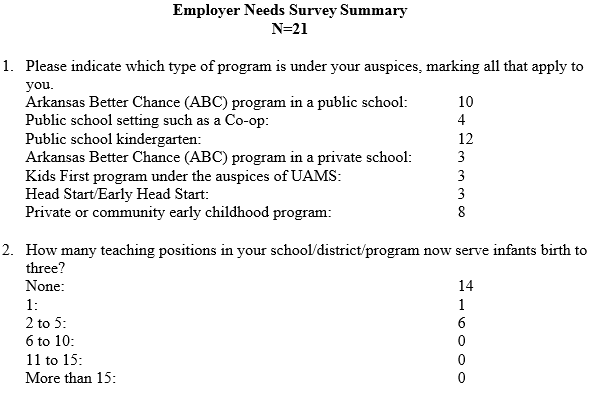 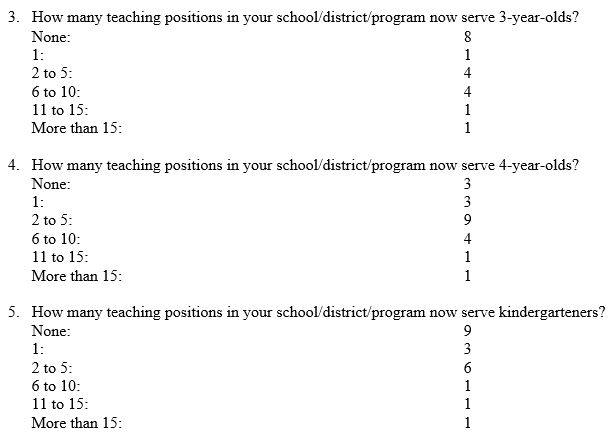 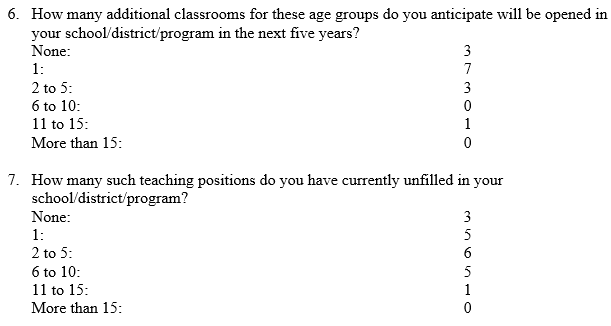 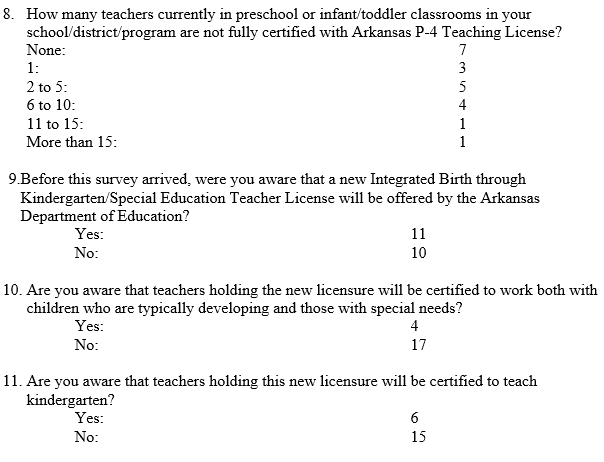 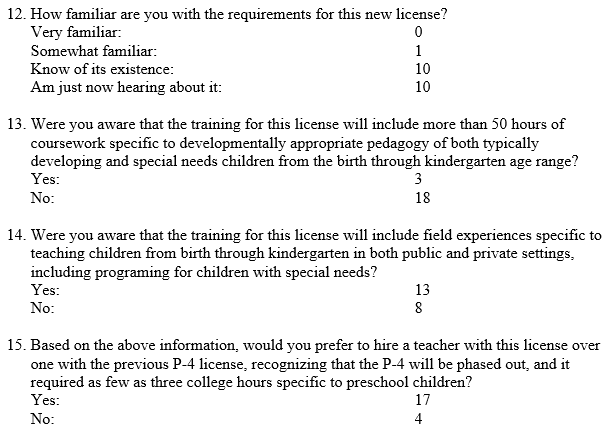 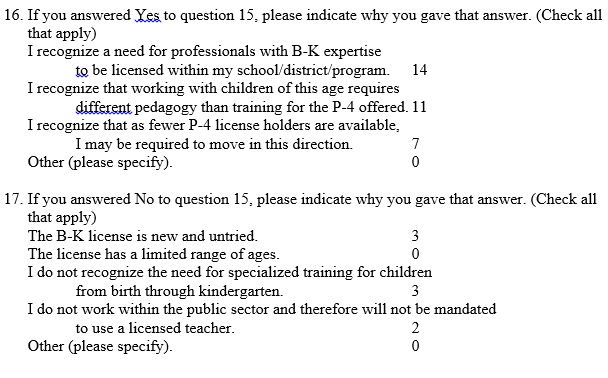 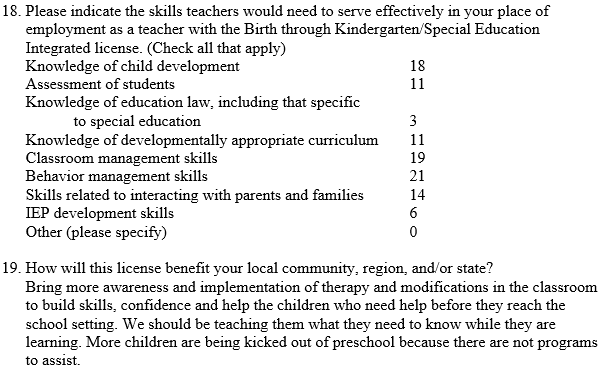 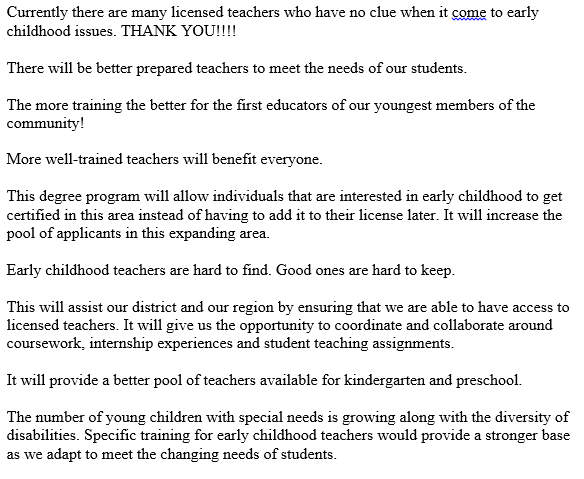 APPENDIX IIStudent DemandEstimates of the number of candidates expected to enter (both as freshman and as transfer students) and complete the proposed program each year for a five-year period are provided in the table below:APPENDIX IIIDale Bumpers College of Agricultural, Food & Life SciencesEIGHT-SEMESTER DEGREE COMPLETION PROGRAMB.S.H.E.S. – Human Development, Family Sciences (HDFS) –Birth through Kindergarten (BRKD)2016-2017HDFS Requirements: 3-9 hours Communication; 1 hour University perspectives; 3 hours History; 3 hours Mathematics; 8 hours Sciences; 6 hours Fine Arts/Humanities; 9 hours Social Sciences; 71 hours Birth Through Kindergarten Concentration; 10-17 hours general electives. See catalog for candidacy and retention requirements for initial teacher licensure.Bold – Course meets University Core                              Pre-requisites, co-requisites, or recommended courses are in parentheses. For teacher licensure candidacy, students must complete a CIED 499V in which the topic is in the area of Special Education.APPENDIX IVDale Bumpers College of Agricultural, Food & Life SciencesEIGHT-SEMESTER DEGREE COMPLETION PROGRAMB.S.H.E.S. – Human Development, Family Sciences (HDFS) – Child Development (CDEV)2016-2017HDFS Requirements:  3-9 hours Communication; 3 hours History; 3 hours Mathematics; 8 hours Sciences; 6 hours Fine Arts/Humanities; 9 hours Social Sciences; 51 hours Child Development Concentration; 6 hours Child Development Concentration Electives; 25-31 hours general electives.Bold – Course meets University Core         Pre-requisites, co-requisites, or recommended courses are in parentheses.APPENDIX V Dale Bumpers College of Agricultural, Food & Life SciencesEIGHT-SEMESTER DEGREE COMPLETION PROGRAMB.S.H.E.S. – Human Development, Family Sciences (HDFS) – Lifespan (LSPN)2016-2017HDFS Requirements:  3-9 hours Communication; 3 hours History; 3 hours Mathematics; 8 hours Sciences; 6 hours Fine Arts/Humanities; 9 hours Social Sciences; 49 hours Lifespan Concentration Requirements; 6 hours Lifespan Concentration Electives; 27-33 hours general electives.Bold – Course meets University Core                                      Pre-requisites, co-requisites, or recommended courses are in parentheses.APPENDIX VI Dale Bumpers College of Agricultural, Food & Life SciencesEIGHT-SEMESTER DEGREE COMPLETION PROGRAMB.S.H.E.S. –Birth through Kindergarten (BRKD)2017-2018HDFS Requirements:  10 hours Communication; 1 hour University perspectives; 3 hours History; 3 hours Mathematics; 8 hours Sciences; 6 hours Fine Arts/Humanities; 9 hours Social Sciences; 74 hours Birth Through Kindergarten Concentration; 7 hours general electives. See catalog for candidacy and retention requirements for initial teacher licensure.Bold – Course meets University Core                                                         Pre-requisites, co-requisites, or recommended courses are in parentheses. Students must complete a CIED 499V (3 hours) in which the topic is in the area of Special Education.APPENDIX VIIDale Bumpers College of Agricultural, Food & Life SciencesEIGHT-SEMESTER DEGREE COMPLETION PROGRAMB.S.H.E.S. – Human Development, Family Sciences (HDFS-BS) 2017-2018HDFS Requirements:  9 hours Communication; 3 hours History; 3 hours Mathematics; 8 hours Sciences; 6 hours Fine Arts/Humanities; 9 hours Social Sciences; 55 hours HDFS Core Courses; 12 hours Focused Electives; 14 hours general electives.Bold – Course meets University Core                                      Pre-requisites, co-requisites, or recommended courses are in parentheses.Appendix VIII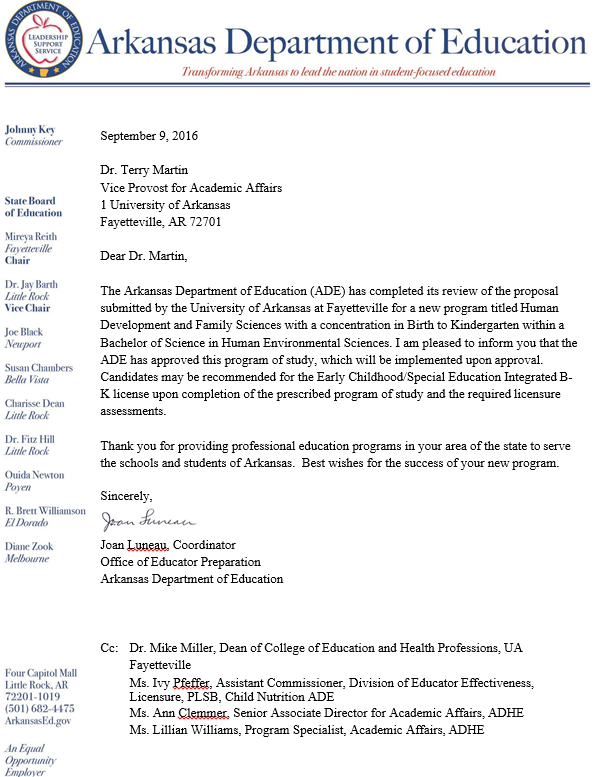 APPENDIX IXFrom: Laura Kathleen Matters HeroldTo: "csmith19@harding.edu"Cc: Timothy Scott Killian; Betsy GarrisonSubject: Reconfiguring the Birth through Kindergarten concentration at the University of Arkansas, FayettevilleDate: Monday, September 12, 2016 3:31:00 PMAttachments: BRKD-BS checksheet 9_6_16.docxHDFS Checksheet --- Proposed_9_7_16.docDear Cheri,The faculty at the University of Arkansas in Fayetteville are reconfiguring our major in Human Development and Family Sciences. The program currently offers a single major (Human Development and Family Sciences) with three concentrations (Birth through Kindergarten, Child Development, and Lifespan). The Birth through Kindergarten concentration was recently approved to offer the Arkansas BK/SPED teaching license.The faculty are proposing to reconfigure our current program so that two majors are offered (Birth through Kindergarten and Human Development and Family Sciences), with no concentrations. I have attached the two proposed checksheets that will be presented to the curriculum committee this week.The reconfiguration of the major requires us to notify local institutions with similar programs about our proposed changes, which is a primary reason for this email. I would also like to wish you continued success in your BK/SPED undergraduate licensure program. Perhaps someday soon we might meet to exchange ideas about offering our licensure programs to undergraduates in Arkansas. Will any BK/SPED faculty be attending the AECA conference in Little Rock in October?Meanwhile, please let me know if you would like more information about our Birth throughKindergarten program or if there is anything else I can help with.Sincerely,Laura HeroldNumber of Candidates20172018201920202021Entry as Freshman25102025Entry as Transfer46101010Completed4615Fall Semester Year 1Fall Semester Year 1Spring Semester Year 1Spring Semester Year 1CourseHoursCourseHoursENGL 1013 Composition I – unless exempt3HESC 2413 Family Relations 3HESC 1501 Issues and Trends in HESC1ENGL 1023 Composition II (Pre-ENGL 1013) – unless     Exempt3MATH Core Elective3PSYC 2003 General Psychology3UNIV 1001 University Perspectives1Science Core Elective4Fine Arts Core Elective3NUTR 1213 Fundamentals of Nutrition 3HESC 1423 Observation and Foundations for Teaching Young Children3General Electives1Total Semester Hours15Total Semester Hours16Fall Semester Year 2Fall Semester Year 2Spring Semester Year 2Spring Semester Year 2CourseHoursCourseHoursHESC 2403/2401L Infant & Toddler Development & Lab4 HESC 2433 Child Development (Pre-HESC 1403 OR     PSYC 2003)3History Core Elective3 General Elective3SOCI 2013 General Sociology or HESC 2603 Rural      Sociology3COMM 1313 Public Speaking or Comm intensive3General Elective2Science Core Elective4 Humanities Core Elective3CIED 3023 Survey of Exceptionalities3Total Semester Hours15Total Semester Hours16Fall Semester Year 3Fall Semester Year 3Spring Semester Year 3Spring Semester Year 3CourseHoursCourseHoursCIED 3103 Children and Adolescent Literature (Co- 3113)3HESC 4332/4332L Curriculum & Assessment Birth to     Three Years and Lab (Pre- HESC 2403/2401L)4CIED 3113 Emergent & Developmental Literacy  (Co –3103)3HESC 4773 Analytical Approaches to Research in HDFS II     3SCWK 3633 Child Welfare: 21st Century Perspectives3HESC 3453 Parenting and Family Dynamics (Pre-HESC      1403 or PSYC 2003)3HESC 2473/2471L Child Guidance and lab (Pre-HESC 2433)4 General Elective2HESC 4763 Analytical Approaches to Research in HDFS I3CIED 499v Special Topics in Curriculum & Instruction Education 3Total Semester Hours16 Total Semester Hours15Fall Semester Year 4Fall Semester Year 4Spring Semester Year 4Spring Semester Year 4CourseHoursCourseHoursHESC 4463 Administration and Leadership in the Helping     Professions (Pre–HESC 2473/2471L and junior standing,     COMM 1313)3HESC 4373 Field Experience in Birth Through      Kindergarten Programs (Pre-HESC 4332/4332L,      HESC 4342/4342L)3SPED 4413 ABA and Classroom Management3HESC 4313 Building Family and Community Relations3HIST 3383 Arkansas & The Southwest3HESC 4383 Field Experience in Birth through Kindergarten Programs 2 (pre-HESC 4332/4332L, HESC 4342/4342L)3HESC 4342/4342L Curriculum & Assessment Three Years     through Kindergarten and Lab (Pre- HESC     2473/2471L )4SPED 4493 Introduction to Students with Autism Spectrum Disorders3General Electives2Total Semester Hours15 Total Semester Hours12TOTAL HOURS120Fall Semester Year 1Fall Semester Year 1Spring Semester Year 1Spring Semester Year 1CourseHoursCourseHoursENGL 1013 Composition I – unless exempt3HESC 2413 Family Relations (Pre-HESC 1501)3HESC 1501 Issues & Trends in HESC1ENGL 1023 Composition II (Pre-ENGL 1013) – unless      exempt3Math Core Elective3PSYC 2003 General Psychology 3COMM 1313 Public Speaking 3Science Core Elective4Fine Arts Core Elective3Humanities Core Elective3History or Government Core ElectiveUNIV 1001 University Perspectives31Total Semester Hours17Total Semester Hours16Fall Semester Year 2Fall Semester Year 2Spring Semester Year 2Spring Semester Year 2CourseHoursCourseHoursNUTR 1213 Fundamentals of Nutrition 3HESC 2403/2401L Infant and Toddler Development and Lab4HESC 2433 Child Development (Pre-HESC 1403 OR      PSYC 2003; Instructor Consent)3HESC 2473/2471L Child Guidance/Lab4SOCI 2013 General Sociology OR HESC 2603 Rural      Sociology3General Electives  3General Elective3Science Core Elective4HESC 2483 Family Financial Management3Total Semester Hours15Total Semester Hours15Fall Semester Year 3Fall Semester Year 3Spring Semester Year 3Spring Semester Year 3CourseHoursCourseHoursCIED 3113 Emergent & Developmental Literacy3HESC 3423 Adolescent Development (Pre-HESC 1403 OR     PSYC 2003)3SCWK 3633Child Welfare: 21st Century Perspectives3CIED 3023 Survey of Exceptionalities3General Elective3General Elective3CIED 3103 Children’s Literature3CDEV Elective3CDEV Elective 3HESC 3453 Parenting/Family Dynamics3Total Semester Hours15Total Semester Hours15Fall Semester Year 4Fall Semester Year 4Spring Semester Year 4Spring Semester Year 4CourseHoursCourseHoursHESC 4463 Administration and Leadership in the Helping     Professions (Pre-HESC 3402/3401L and junior standing     and COMM 1313)3HESC 4413 Infancy: Brain Learning & Social Cognition3General Electives5General Elective7HESC 4423 Adult Development (Pre-HESC 1403 OR PSYC     2003 and junior standing) 3HESC 4773 Analytical Approaches Res HDFS II3HESC 4763 Analytical Approaches Res HDFS I3Total Semester Hours14Total Semester Hours13TOTAL HOURS120Fall Semester Year 1Fall Semester Year 1Spring Semester Year 1Spring Semester Year 1CourseHoursCourseHoursENGL 1013 Composition I – unless exempt3HESC 2413 Family Relations (Pre-HESC 1501)3HESC 1501 Issues & Trends in HESC1ENGL 1023 Composition II (Pre-ENGL 1013) – unless exempt3MATH Core Elective3COMM 1313 Public Speaking 3HESC 1403 Lifespan Development3Science Core Elective4Fine Arts Core Elective3Humanities Core Elective3General ElectiveUNIV 1001 University Perspectives31Total Semester Hours17Total Semester Hours16Fall Semester Year 2Fall Semester Year 2Spring Semester Year 2Spring Semester Year 2CourseHoursCourseHoursNUTR 1213 Fundamentals of Nutrition 3HESC 2433 Child Development (Pre-HESC 1403 OR PSYC     2003; Instructor Consent)3History Core Elective3SOCI 2013 General Sociology OR HESC 2603 Rural Sociology3Science Core Elective4HESC 3423 Adolescent Development (Pre-HESC 1403 OR     PSYC 2003)3PSYC 2003 General Psychology 3General Electives6HESC 2483 Family Financial Management3Total Semester Hours16Total Semester Hours15Fall Semester Year 3Fall Semester Year 3Spring Semester Year 3Spring Semester Year 3CourseHoursCourseHoursHESC 3443 Families in Crisis3SCWK 3163 On Death and Dying (Pre-junior standing)3HESC 4473 Multicultural Families3LSPN Elective3LSPN Elective3General Elective8General Elective6Total Semester Hours15Total Semester Hours14Fall Semester Year 4Fall Semester Year 4Spring Semester Year 4Spring Semester Year 4CourseHoursCourseHoursHESC 4423 Adult Development (Pre-HESC 1403 OR PSYC     2003 and junior standing)3HESC 4443 Gerontology (Pre-HESC 1403 OR HESC 2413     OR PSYC 2003 OR SCWK 2133 and junior standing)3HESC 4463 – Administration and Leadership in the Helping     Professions (Pre-HESC 3402/3401L and junior standing and     COMM 1313, HESC 2433)3CNED 3053 The Helping Relationship3HESC 4493 Public Policy Advocacy for Children & Families3HESC 3453 Parenting/Family Dynamics3HESC 4763 Analytical Approaches to Research in HDFS I3HESC 4773 Analytical Approaches to Research in HDFS II3General Electives2Total Semester Hours14Total Semester Hours12TOTAL HOURS120Fall Semester Year 1Fall Semester Year 1Spring Semester Year 1Spring Semester Year 1CourseHoursCourseHoursENGL 1013 Composition I*3HESC 2413 Family Relations* 3HESC 1501 Issues and Trends in HESC1ENGL 1023 Composition II (Pre-ENGL 1013)* 3MATH Core Elective*3PSYC 2003 General Psychology*3UNIV 1001 University Perspectives1Science Core Elective*4Fine Arts Core Elective*3HESC 1423 Observation and Foundations for Teaching Young Children3COMM 1313 Public Speaking or Comm intensive3General Electives1Total Semester Hours15Total Semester Hours16Fall Semester Year 2Fall Semester Year 2Spring Semester Year 2Spring Semester Year 2CourseHoursCourseHoursHESC 2403/2401L Infant & Toddler Development & Lab4 HESC 2433 Child Development (Pre-HESC 1403 OR     PSYC 2003)3NUTR 1213 Fundamentals of NutritionHistory Core Elective*3         3HESC 3453 Parenting and Family Dynamics (Pre-HESC 1403 or Psych 2003)3SCWK 3633 Child Welfare: 21st Century Perspectives3SOCI 2013 General Sociology or HESC 2603 Rural      Families and Communities*3Humanities Core Elective*3Science Core Elective* CIED 3023 Survey of Exceptionalities43Total Semester Hours16Total Semester Hours16Fall Semester Year 3Fall Semester Year 3Spring Semester Year 3Spring Semester Year 3CourseHoursCourseHoursCIED 3103 Children and Adolescent Literature 3HESC 4332/4332L Curriculum & Assessment Birth to     Three Years and Lab (Pre- HESC 2403/2401L)4CIED 3113 Emergent & Developmental Literacy 3HESC 4773 Analytical Approaches to Research in HDFS II3HESC 4763 Analytical Approaches to Research in HDFS I3General Elective4HESC 2473/2471L Child Guidance and lab (Pre-HESC 2433)4 CIED 499v Special Topics in Curriculum & Instruction Education3HESC 3333 Language and Literacy Pedagogy for Birth Through Kindergarten Educators3Total Semester Hours16Total Semester Hours14Fall Semester Year 4Fall Semester Year 4Spring Semester Year 4Spring Semester Year 4CourseHoursCourseHoursHESC 4463 Administration and Leadership in the Helping     Professions (Pre–HESC 2473/2471L and junior standing,     COMM 1313)3HESC 4373 Field Experience in Birth Through      Kindergarten Programs (Pre-HESC 4332/4332L,      HESC 4342/4342L)3SPED 4493 Introduction to Students with Autism Spectrum Disorders3HESC 4313 Building Family and Community Relations3HIST 3383 Arkansas & The Southwest3HESC 4383 Field Experience in Birth through Kindergarten Programs 2 (pre-HESC 4332/4332L, HESC 4342/4342L)3HESC 4342/4342L Curriculum & Assessment Three Years     through Kindergarten and Lab (Pre- HESC     2473/2471L )4SPED 4413 ABA and Classroom Management3General Electives2Total Semester Hours15 Total Semester Hours12TOTAL HOURS120Fall Semester Year 1Fall Semester Year 1Spring Semester Year 1Spring Semester Year 1CourseHoursCourseHoursENGL 1013 Composition I* 3HESC 2413 Family Relations (Pre-HESC 1501)*3HESC 1501 Issues & Trends in HESC1ENGL 1023 Composition II (Pre-ENGL 1013)* 3MATH Core Elective*3COMM 1313 Public Speaking 3HESC 1403 Lifespan Development3Science Core Elective*4Fine Arts Core Elective*3PHIL 2103 Introduction to Ethics*3General ElectiveUNIV 1001 University Perspectives31Total Semester Hours17Total Semester Hours16Fall Semester Year 2Fall Semester Year 2Spring Semester Year 2Spring Semester Year 2CourseHoursCourseHoursNUTR 1213 Fundamentals of Nutrition 3HESC 2433 Child Development (Pre-HESC 1403 OR PSYC     2003; Instructor Consent)3History Core Elective*3SOCI 2013 General Sociology* 3Science Core Elective*4HESC 3423 Adolescent Development (Pre-HESC 1403 OR     PSYC 2003)HESC 2603 Rural Families and Communities                                33PSYC 2003 General Psychology* 3General Electives3SCWK 3633 Child Welfare: 21st Century Persp.3Total Semester Hours16Total Semester Hours15Fall Semester Year 3Fall Semester Year 3Spring Semester Year 3Spring Semester Year 3CourseHoursCourseHoursHESC 3443 Families in Crisis3SCWK 3163 On Death and Dying (Pre-junior standing)HESC 3453 Parenting and Family Dynamics33HESC 4473 Multicultural Families3HESC 4603 Environmental Sociology3HDFS Elective3HDFS Elective3HESC 2483 Family Fin ManagementGeneral Elective33General Elective2Total Semester Hours15Total Semester Hours14Fall Semester Year 4Fall Semester Year 4Spring Semester Year 4Spring Semester Year 4CourseHoursCourseHoursHESC 4423 Adult Development (Pre-HESC 1403 OR PSYC     2003 and junior standing)3HESC 4463 – Administration and Leadership in the Helping     Professions (Pre-HESC 3402/3401L and junior standing and     COMM 1313, HESC 2433)3General ElectiveHDFS Electives33HESC 4493 Public Policy Advocacy for Children & Families3HESC 4483 Internship in HDFS3HESC 4763 Analytical Approaches to Research in HDFS I3HESC 4773 Analytical Approaches to Research in HDFS II3HDFS Electives3Total Semester Hours15Total Semester Hours12TOTAL HOURS120